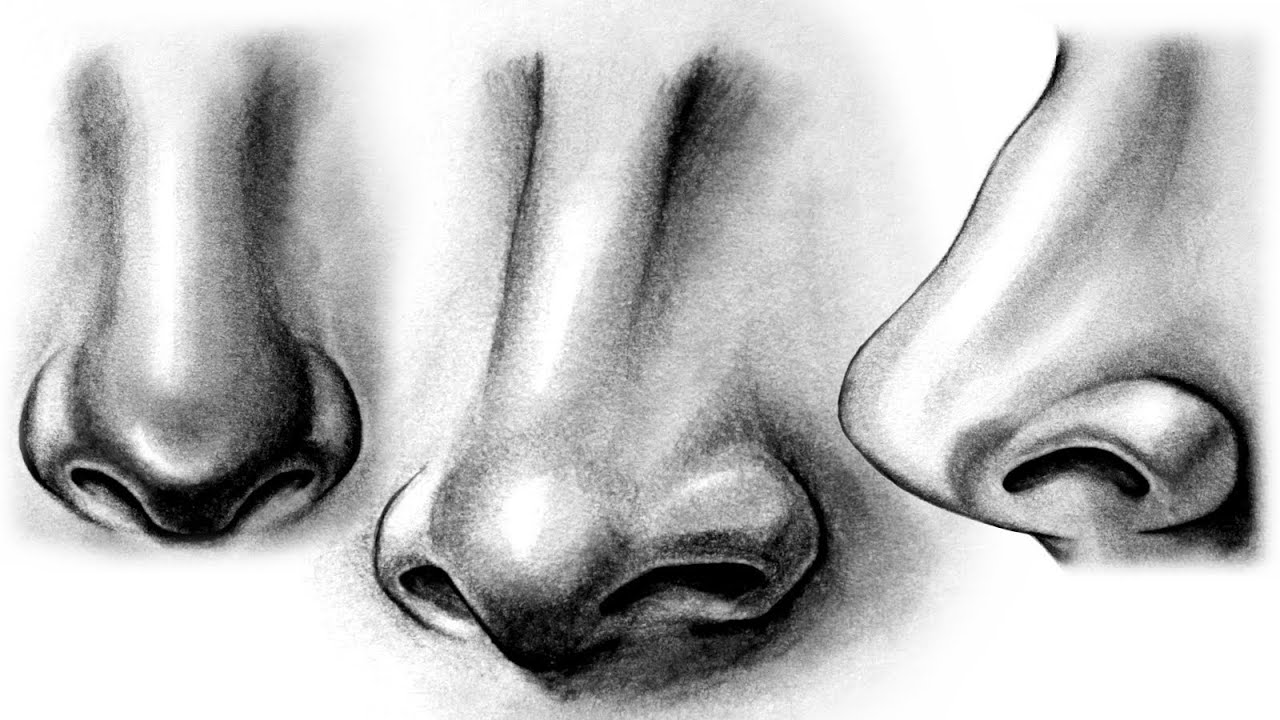 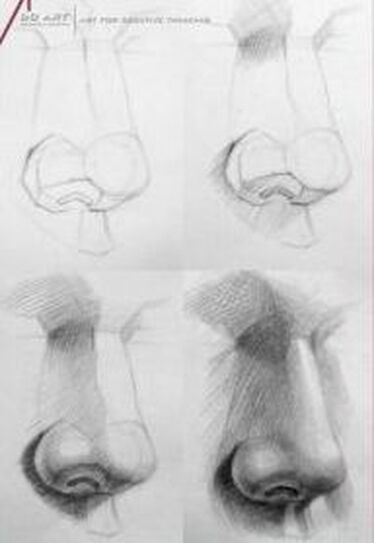 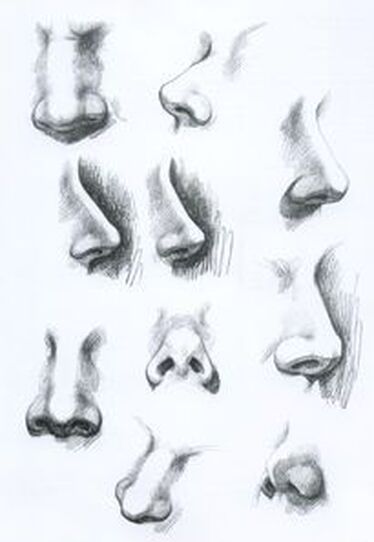 Redraw this man’s Eyes and Nose exactly like this picture, do not trace.Try adding a mouth too.  What do you think his mouth would look like?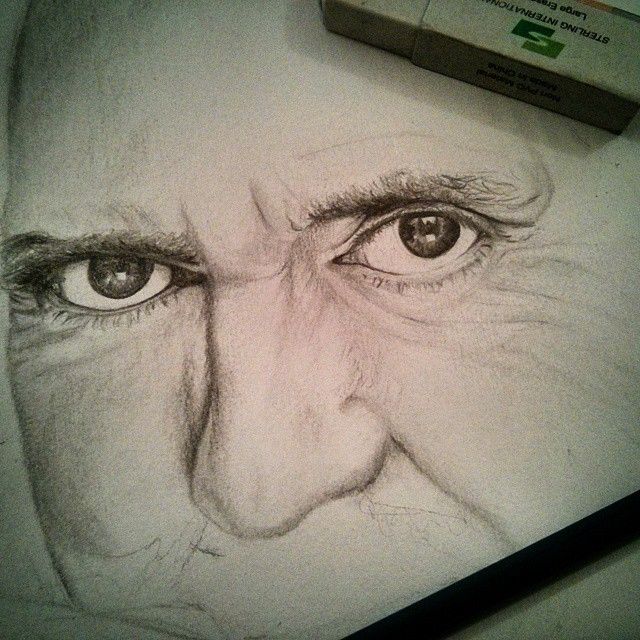 